MU of VIRGINIA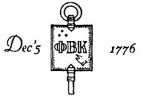 PHI BETA KAPPA			VIRGINIA POLYTECHNIC INSTITUTE and STATE UNIVERSITYBLACKSBURG, VIRGINIA, 24061-0405John D. Wilson Essay Contest 2024CONTEST ENTRY FORMThis form must accompany essay submissions. Entries must be emailed to Shelia Collins (shcolli4@vt.edu), Office of the Vice Provost for Undergraduate Admissions, by 5 PM, Friday, March 29, 2024, to be considered for the award.Name__________________________________________________________________Local Address____________________________________________________________Local Phone Number____________________ E-Mail Address_____________________Undergraduate Class Year________ College & Major____________________________Title of Essay___________________________________________________________________________________________________________________________________I certify that the attached essay is my own work and was written while I was an undergraduate student at Virginia Tech.Name (Printed)__________________________________ Date____________________Signature_______________________________________________________________Optional: Name of Virginia Tech faculty or staff, if any, you would like to recognize asassisting with this essay____________________________________________________